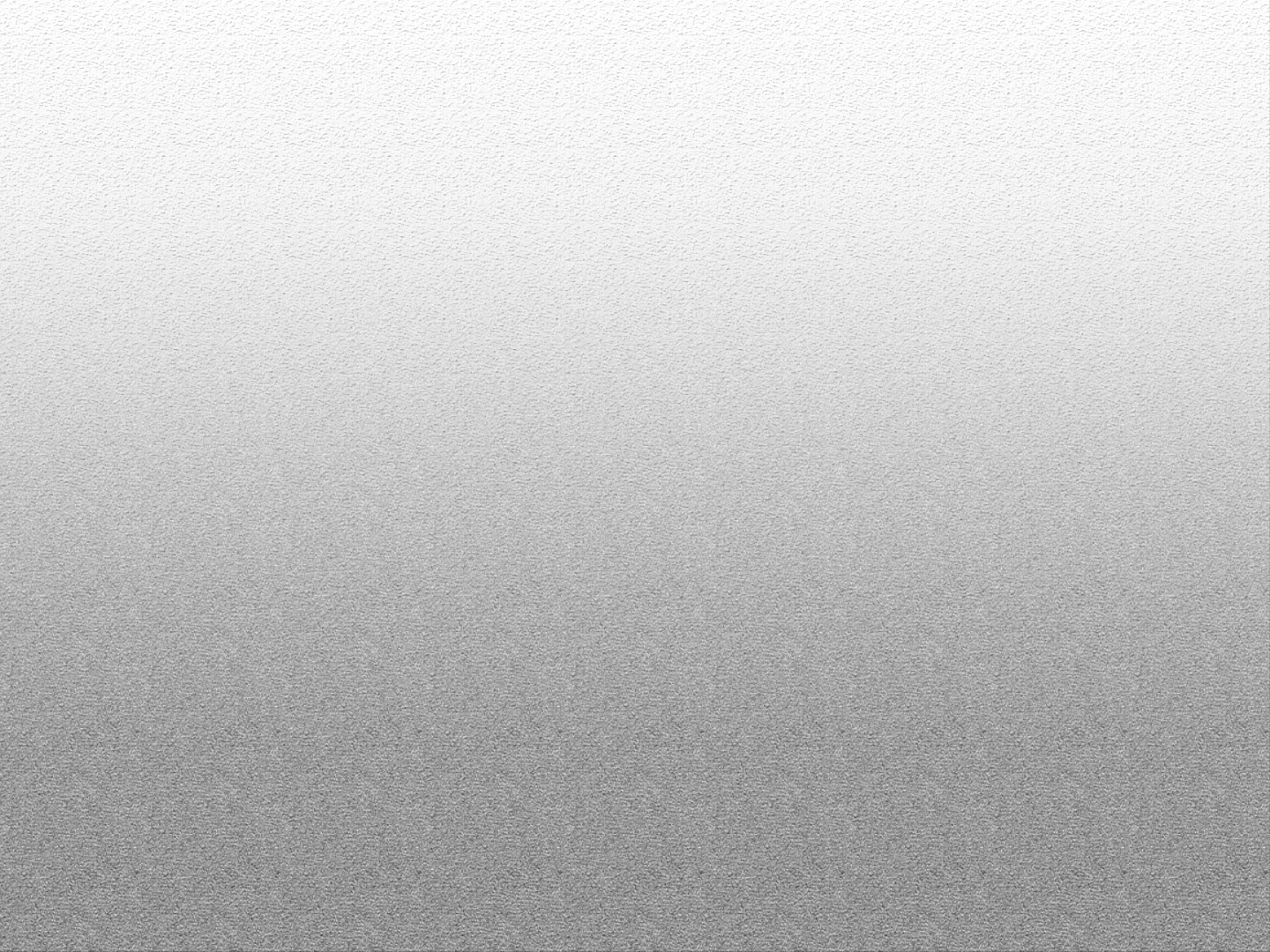 MALİ TABLO HAZIRLAMA REHBERİ	3A.	MALİ TABLO ÖRNEKLERİ	51.	BİLANÇO	52.	FAALİYET SONUÇLARI TABLOSU	63.	NAKİT AKIŞ TABLOSU	74.	ÖZKAYNAK DEĞİŞİM TABLOSU	85.	BÜTÇELENEN VE GERÇEKLEŞEN TUTARLARIN KARŞILAŞTIRMA TABLOSU	9B.	KAMU İDARESİNİN HUKUKİ YAPISI VE FAALİYET ALANI	10C.	ÖNEMLİ MUHASEBE POLİTİKALARI	111.	MUHASEBE SİSTEMİ	11a)	Uygulanan Muhasebe Düzenlemeleri	11b)	Uygulanan Detaylı Hesap Planı	11c)	Kayıt Esası	11d)	Yönetmeliğin Uygulamaya Girmeyen Hükümleri	112.	KULLANILAN PARA BİRİMİ	123.	YABANCI PARA İLE YAPILAN İŞLEMLER VE KUR DEĞİŞİKLİKLERİ	124.	GELİR VE GİDERLERİN MUHASEBELEŞTİRİLME ESASI	125.	STOKLARIN MUHASEBELEŞTİRME ESASI	126.	DEĞERLEME VE ÖLÇÜM ESASLARI	13a)	Maliyet Bedeli	13b)	Gerçeğe Uygun Değer:	13c)	İtibari Değer	14d)	İz Bedeli	14e)	Net Gerçekleşebilir Değer	147.	AMORTİSMAN VE TÜKENME PAYI AYRILMASINA İLİŞKİN ESASLAR	148.	ÜRÜN VE TEKNOLOJİ GELİŞTİRME GİDERLERİ	159.	HİZMET İMTİYAZ VARLIKLARI	1510.	FİNANSAL KİRALAMA İLE EDİNİLEN VARLIKLAR	1511.	ENFLASYON DÜZELTMESİ	1512.	KOŞULLU YÜKÜMLÜLÜKLER VE VARLIKLAR	15a)	Koşullu Yükümlülükler	16b)	Koşullu Varlıklar	1613.	BORÇLANMA MALİYETLERİ	1614.	KARŞILIKLAR	1615.	ÇALIŞANLARIN SOSYAL GÜVENCE MALİYETLERİ	1616.	BAĞIŞLAR VE HİBELER	1717.	RAPORLAMA TARİHİNDEN SONRAKİ OLAYLAR	17D.	MALİ TABLOLARA İLİŞKİN AÇIKLAYICI NOTLAR	181.	BANKA BİLGİLERİ	182.	PROJE ÖZEL HESABI	183.	MALİ DURAN VARLIKLAR	194.	MADDİ DURAN VARLIKLAR	20a)	Tahsisli Taşınmazlar	21b)	Hizmet İmtiyaz Varlıkları	21c)	Finansal Kiralama İle Edinilen Varlıklar	22d)	Yapılmakta Olan Yatırımlar	225.	KARŞILIKLAR	236.	MALİ VARLIK VE YÜKÜMLÜLÜKLERDEKİ DEĞİŞİM	237.	GELİRLER	258.	GİDERLER	259.	NAKİT AKIŞ TABLOSU	2610.	ÖZ KAYNAK DEĞİŞİM TABLOSU	26a)	Kur Farklarının Etkisi	26b)	Değer ve Miktar Değişimlerinin Etkisi	2611.	TAAHHÜTLER	2612.	KOŞULLU YÜKÜMLÜLÜKLER	27a)	Verilen Garantiler	27b)	Borç Üstlenim Taahhütleri	28c)	Verilen Taahhüt Belgeleri	2813.	KOŞULLU VARLIKLAR	29a)	Kamu Özel İşbirliği Taahhütleri	29b)	Kira ve İrtifak Hakkı Gelirleri	3014.	DİĞER NAZIM HESAPLAR	30E) MALİ TABLOLARDAKİ FARKLILIKLAR	32KAMU İDARESİNİN HUKUKİ YAPISI VE FAALİYET ALANIÇukurova Üniversitesi Rektörlüğü 01330, Sarıçam / Adana, TÜRKİYE. Üniversitemizin görevleri, 2547 sayılı Yükseköğretim Kanunu’nun 12’nci maddesi doğrultusunda yürütmektedir.5018 sayılı Kamu Mali Yönetimi ve Kontrol Kanununa göre Özel Bütçeli idareden sayılmıştır. Ülkemizde Yükseköğretim, Anayasamızın 130 ve 131’inci maddeleri ile 2547 sayılı Yükseköğretim Kanunu ile düzenlenmiştir.Misyonumuz: Çukurova Üniversitesi; bilim, teknoloji ve sanat alanlarında yürüttüğü eğitim-öğretim faaliyetleri ve araştırma-geliştirme çalışmaları ile değişime, gelişime açık, demokrasi fikrini benimsemiş bireyler yetiştirmeye ve bilimsel birikimlerini diğer bilim kurumları ve toplum ile paylaşmayı görev ve ilke edinmiştir. Vizyonumuz: Paydaşlarını önemseyen, eğitim-öğretimde kaliteye odaklanmış, insan ve doğa yararına yaptığı bilimsel, kültürel ve sanatsal çalışmalarıyla model bir üniversite olmaktır.ÖNEMLİ MUHASEBE POLİTİKALARIMUHASEBE SİSTEMİUygulanan Muhasebe Düzenlemeleri.İdaremiz, 5018 sayılı Kamu Malî Yönetimi ve Kontrol Kanununun “Muhasebe Sistemi” başlıklı 49 uncu maddesine göre hazırlanan Kanun kapsamındaki kamu idarelerinde uygulanacak çerçeve hesap planı ile düzenlenecek raporların şekil, süre ve türlerine ilişkin hususlar ile standartların uygulanmasına ilişkin hükümler içeren Genel Yönetim Muhasebe Yönetmeliğine (bundan sonra “Yönetmelik” olarak anılacaktır.) tabidir.İdaremize ait muhasebe işlemleri, Genel Yönetim Muhasebe Yönetmeliğine uygun olarak hazırlanan Merkezi yönetim kapsamındaki kamu idareleri için, Merkezi Yönetim Muhasebe Yönetmeliği çerçevesinde yürütülmektedir.Uygulanan Detaylı Hesap Planı27/12/2014 tarihli ve 29218 Mükerrer sayılı Resmi Gazetede yayımlanan Genel Yönetim Kapsamındaki Kamu İdarelerinin Detaylı Hesap Planları başlıklı 41 sıra no.lu Muhasebat Genel Müdürlüğü Genel Tebliği hükümleri çerçevesinde hazırlanan özel bütçe detaylı hesap planı Detaylı Hesap Planı muhasebe kayıtlarında kullanılmaktadır.Kayıt Esası  Yönetmeliğe göre her türlü muhasebe işlemi çift taraflı kayıt sistemine göre kaydedilmekte, tahakkuk esası gereğince bir ekonomik değer yaratıldığında, başka bir şekle dönüştürüldüğünde, mübadeleye konu edildiğinde, el değiştirdiğinde veya yok olduğunda muhasebeleştirilmektedir.Yönetmeliğin Uygulamaya Girmeyen HükümleriRaporlama tarihi itibarıyla yayımlanmış fakat henüz yürürlüğe girmemiş ve uygulanmasına ileri tarihte başlanılacak maddeler aşağıdaki gibidir. Söz konusu maddelerin yürürlüğe girmesinden sonra mali tablolar ve dipnotlarda gerekli değişiklikler yapılacaktır.Yönetmeliğin; 23 üncü maddesinde yer alan ticari amaçlı stoklara ilişkin net gerçekleşebilir değer uygulamasına, 26 ncı maddesinde yer alan arsa ve arazilerin ayrı izlenmesine,26 ve 28 inci maddelerde yer alan maddi ve maddi olmayan duran varlıklarda değer düşüklüğü karşılığı ayrılmasına,311/A maddesinde yer alan mali tabloların konsolidasyonuna, ilişkin hükümler 1/1/2020 tarihinde yürürlüğe girecektir.KULLANILAN PARA BİRİMİYönetmeliğin “Temel kavramlar”  başlıklı 5 inci maddesinin birinci fıkrasının (c) bendinde belirtilen Parayla Ölçülme kavramı uyarınca, ortak ölçü olarak ulusal para birimi belirlenmiştir. Bu çerçevede mali tablolar ulusal para birimi olan Türk Lirası (TL) cinsinden sunulmaktadır.YABANCI PARA İLE YAPILAN İŞLEMLER VE KUR DEĞİŞİKLİKLERİYönetmeliğin 19 uncu maddesinde yabancı para cinsinden yapılan işlemler sayılmış, bu işlemlerin ve kur değişikliklerinin kaydedilmesi, raporlanması ve dipnotlarda gösterilmesine ilişkin esaslar belirlenmiştir. Yabancı paralar ile yabancı para cinsinden izlenen varlıklar ve yabancı kaynaklar, raporlama tarihinde Türkiye Cumhuriyeti Merkez Bankasınca belirlenen ilgili döviz kuru üzerinden değerlemeye tabi tutulmaktadır. Bu değerleme sonucu oluşan kur farklarının etkisi, “Öz Kaynaklar” açıklayıcı not başlığı altında açıklanmıştır. GELİR VE GİDERLERİN MUHASEBELEŞTİRİLME ESASI Yönetmeliğin “Faaliyet Sonuçları Tablosu ilkeleri” başlıklı 6 ncı maddesi gereğince kamu idarelerinin faaliyetlerine ilişkin gelir ve gider işlemleri, tahakkuk esasına dayalı olarak gelir ve gider hesaplarında izlenmektedir. Bütçe ile ilgili olsun veya olmasın, genel kabul görmüş muhasebe ilkeleri gereği tahakkuk eden her türlü gelir ve giderin izlenmesi için gelir ve gider hesapları kullanılmaktadır.STOKLARIN MUHASEBELEŞTİRME ESASIYönetmeliğin 23 üncü maddesi gereğince stoklar, maliyet bedeliyle ilgili stok hesaplarına kaydedilir. Maliyet bedeli, stokların depolanacağı yere kadar getirilmesi için yapılan bütün giderleri kapsar. Kullanıldıklarında veya tüketildiklerinde gider hesabına, satıldıklarında ise ilgili varlık hesaplarına kaydedilerek stok hesaplarından düşülür.DEĞERLEME VE ÖLÇÜM ESASLARIDeğerleme ve ölçüm, mali tablolarda yer verilen iktisadi kıymetin nevi ve mahiyetine göre, aşağıdaki ölçülerden biri ile yapılır.Maliyet Bedeli Bir varlığın satın alınması, üretilmesi veya değerinin arttırılması için yapılan harcamalar veya verilen kıymetlerin toplamını ifade ederken kamu idareleri tarafından edinilen varlık ve hizmetler, bunların elde edilme maliyet bedelleriyle muhasebeleştirilir. Maliyet bedeli tespit edilemeyen varlık ve kaynakların değerlemesine ilişkin hükümler saklıdır. Söz konusu değerleme ölçütünün kullanıldığı durumlar aşağıdaki gibidir.- Kamu idarelerinin bizzat kendi imkânlarıyla ürettikleri maddi ve maddi olmayan duran varlıkların üretimi için yapılan giderler, - Kira veya sermaye geliri veya bunların her ikisini elde etmek amacıyla edinilen ve kısa dönemde satış veya diğer işlemlere konu edilmesi düşünülmeyen yatırım amaçlı varlıklar, - Stoklar,- Gerek yatırım ve gerekse kullanım amacıyla edinilen maddi duran varlıklar,- Duran varlıkların ilk defa amortisman ve tükenme payı ile enflasyon düzeltmesi işlemleri, - Şartlı bağış ve yardımların kullanılması sonucu kamu idaresi adına kaydı gereken bir varlık üretilmesi durumu.	Gerçeğe Uygun Değer: Piyasa koşullarında muvazaasız bir işlemde bilgili ve istekli taraflar arasında bir varlığın el değiştirmesi veya bir borcun ödenmesi için belirlenen tutarı ifade ederken, söz konusu değerleme ölçütünün kullanıldığı durumlar aşağıdaki gibidir.- Hizmet imtiyaz varlıkları,- Finansal kiralama işlemine konu varlıkların gerçeğe uygun değeri ile kira ödemelerinin bugünkü değeri karşılaştırılması sonucunda düşük olan değer ise,- Herhangi bir maliyet yüklenilmeksizin edinilen maddi ve maddi olmayan duran varlıklar,- Kamu idarelerinin karşılığını doğrudan vermeden veya düşük bir bedel karşılığında elde ettiği gelirler dışında, verilen mal, hizmet ya da sağlanan faydanın karşılığı olan gelirler,- Mal ve hizmetlerin takas yoluyla satışı işlemlerinden sağlanan tutarlar,- Ayni olarak alınan şartlı bağış ve yardımlar,İtibari DeğerHer türlü senetlerle, bono ve tahvillerin üzerinde yazılı olan değeri ifade ederek söz konusu ölçütün belirtilen menkul kıymetler için kullanılmaktadır.İz BedeliEkonomik ömrünü tamamladığı halde fiilen kullanılmasına devam edilen iktisadi kıymetler ile gerçek değeri tespit edilemeyen veya edilmesi uygun görülmeyen ancak, hesaplarda izlenmesi gereken iktisadi kıymetlerin muhasebeleştirilmesinde kullanılan ve muhasebe kayıtlarında yer verilen en düşük tutarı ifade ederken söz konusu değerleme ölçütünün kullanıldığı durum aşağıdaki gibidir.- Sanat eserlerinden hesaplara alınmasına karar verilenlerden sigortalanmamaları veya değer takdir edilememesi durumunda olanlar,- 13/9/2006 tarihli ve 2006/10970 sayılı Bakanlar Kurulu Kararıyla yürürlüğe giren Kamu İdarelerine Ait Taşınmazların Kaydına İlişkin Yönetmelikte iz bedeli ile izlenmesine karar verilen taşınmazlar.Net Gerçekleşebilir DeğerNet gerçekleşebilir değer; olağan iş akışı içerisinde tahmini satış fiyatından, tahmini tamamlanma maliyetleri ve satışı gerçekleştirmek için gerekli tahmini satış giderleri toplamının düşülmesiyle elde edilen tutarı ifade edip söz konusu ölçütün kullanılabileceği durum aşağıdaki gibidir.- Ticari amaçla edinilen ve kamu idaresinin hesaplarında bulunan stokların dönem sonlarında tespit edilen net gerçekleşebilir değerinin maliyet bedelinden küçük olması durumunda kullanılır.AMORTİSMAN VE TÜKENME PAYI AYRILMASINA İLİŞKİN ESASLAR Yönetmeliğin 29 uncu maddesi gereğince bir duran varlığın amortisman ve tükenme payına tabi değeri, varlığın yararlanma ya da itfa süresine sistemli bir biçimde dağıtılır ve amortisman ve tükenme payı tutarı gider olarak muhasebeleştirilir.Duran varlıklardan; arazi ve arsalar, yapım aşamasındaki sabit varlıklar, varlıkların elde edilmesi için verilen avans ve krediler ile tarihi yapılar, tarihi veya sanat değeri olan demirbaşlar dışındakilerden hangilerinin amortisman ve tükenme payına tabi tutulacağı ve bunlara ilişkin esas ve usuller ile uygulanacak amortisman ve tükenme payının süre, yöntem ve oranları “Amortisman ve Tükenme Payları” başlıklı ilişkin 47 sıra no.lu Muhasebat Genel Müdürlüğü Genel Tebliğinde belirlenmiştir.Tebliğde ayrıca dayanıklı taşınırların her biri için 14.000 TL’yi, taşınmazlar için 34.000 TL’yi aşmayan duran varlıklar ile tutarına bakılmaksızın maddi olmayan duran varlıklar ve özel tükenmeye tabi varlıklar hesap gruplarında izlenen varlıklar için amortisman oranı % 100 olarak belirlenmiştir.ENFLASYON DÜZELTMESİBu bölümde aşağıdaki açıklamaya yer verilecektir.Yönetmeliğin 30 uncu maddesinde enflasyon düzeltmesi uygulamasının şartları ve yapılacak işlemler belirlenmiştir. Belirlenen şartlar gerçekleşmediği için 2018 yılı mali tablolarında enflasyon düzeltmesi yapılmamıştır.KARŞILIKLARİhtiyatlılık ilkesi gereği Yönetmelikte belirtilen durumlarda ayrılan karşılıklar gider olarak muhasebeleştirilir ve raporlanır. Koşullu yükümlülüklerden kaynaklanan ve kamu idarelerinden ekonomik bir fayda veya hizmet potansiyeli içeren kaynakların çıkışına neden olabileceği güvenilir bir biçimde tahmin edilen tutarlar için karşılık ayrılır ve faaliyet sonuçları tablosuna yansıtılır.ÇALIŞANLARIN SOSYAL GÜVENCE MALİYETLERİİdare, sosyal güvenlik mevzuatı hükümlerine göre Sosyal Güvenlik Kurumuna çalışanları adına sosyal sigorta primi ödemektedir. Ödenen primlerden işveren hisseleri tahakkuk ettikleri dönemde giderler hesabına kaydedilmekte, çalışanların hakedişlerinden kesilen sigortalı hisseleri dahil toplam tutar ödenecek sosyal güvenlik kesintileri hesabına kaydedilerek mevzuatta belirlenen süre içinde Sosyal Güvenlik Kurumuna gönderilmektedir.BAĞIŞLAR VE HİBELER5018 sayılı Kanunda alınan bağış ve yardımlar kamu geliri, verilen bağış ve yardımlar kamu gideri olarak tanımlanmıştır. Şartlı bağış ve yardımlar ise Yönetmeliğe göre, alındıklarında, tahsis amacına uygun olarak kullanılmak üzere ilgili hesaplara, karşılıkları ise yükümlülük olarak kaydedilmekte, yükümlülük tutarı, şartlı bağış ve yardımların tahsis amacı gerçekleştikçe gelir olarak kaydedilmektedir.RAPORLAMA TARİHİNDEN SONRAKİ OLAYLARYönetmelik gereği raporlama dönemi sonundan mali raporların yayınlanması için belirlenen sürenin sonuna kadar; kayıtlı borçlar için ayrılan karşılık tutarlarının değişmesi, değer düşüklüğü ya da şüpheli alacaklar için ayrılan karşılıklarda değişiklik olması, raporlama dönemine ilişkin olarak hukuki veya zımni bir borcun kesinleşmesi, mali tablo veya kayıtlarda usulsüzlük, hata ya da gecikmiş kayıtların olduğunun belirlenmesi durumunda mali tablolar bu yeni duruma göre hazırlanır ve dipnotlarda açıklanır.MALİ TABLOLARA İLİŞKİN AÇIKLAYICI NOTLARBANKA BİLGİLERİBu bölümde idarelere ait banka hesabının yardımcı hesaplarında yer alan vadeli ve vadesiz hesaplar ile özel hesap bilgileri verilecektir.PROJE ÖZEL HESABI.Proje Özel Hesabı; banka hesabının bakiyesinde bulunan özel hesap uygulamalarından farklı olarak Avrupa Birliği, uluslararası kuruluşlar veya uluslararası konsorsiyumlardan genel bütçe ve özel bütçeli idareler kapsamındaki kamu idarelerine proje karşılığı aktarılan hibe niteliğindeki tutarların izlenmesi amacıyla oluşturulan özel hesap uygulamaları ile dış finansman kaynağından dış proje kredisi olarak kamu idareleri adına özel hesaplara aktarılan tutarları göstermektedir.MALİ DURAN VARLIKLARİdarenin, uzun vadeli amaçlarla veya yasal zorunluluklar nedeniyle diğer bir kurum veya işletmeye konulan sermaye tutarları, yatırılan sermaye payına göre mali kuruluşlar, mal ve hizmet üreten kuruluşlar ile döner sermayeli kuruluşlarının detayları (sahiplik oranları, kurum/kuruluş adları, tutarları) aşağıdaki gibidir.MADDİ DURAN VARLIKLARİdarenin hesaplarında kayıtlı bulunan maddi duran varlıklar aşağıdaki şekilde gösterilecektir.Tahsisli Taşınmazlarİdarenin hesaplarında kayıtlı bulunan hizmet imtiyaz varlıkları dışındaki taşınmazların kullanım durumu aşağıdaki şekilde gösterilecektir.Yapılmakta Olan Yatırımlarİdarelerin yapılmakta olan yatırımlar hesabına kayıtlı tutarlar, maddi duran varlık türlerine göre aşağıdaki şekilde açıklanacaktır.Yapılmakta olan yatırımlara ilişkin yatırım tamamlanma oranlarına ve diğer sözleşme bilgilerine taahhütler bölümünde yer verilecektir.KARŞILIKLARKıdem tazminatı karşılıkları kapsamında ilgili mevzuat hükümleri çerçevesinde idare bünyesinde işçi statüsünde çalışanlara ait kıdem tazminatı karşılığı ayrılmaktadır.Kıdem Tazminatı Karşılıkları                                                                                             TutarSürekli İşçilerin Kıdem Tazminatı Karşılıkları   	         28.539.857,55Geçici İşçilerin Kıdem Tazminatı Karşılıkları  					9.064.944,45Taşeron İşçilerin Kıdem Tazminatı Karşılıkları 					7.964.522,62Diğer Kıdem Tazminatı Karşılıkları 							3.710.850,38MALİ VARLIK VE YÜKÜMLÜLÜKLERDEKİ DEĞİŞİMBu bölümde likidite durumları ve vade yapılarına göre idarenin kullandığı mali varlık ve yükümlülük hesaplarının dönem başı ve dönem sonu değişimlerine ayrı ayrı yer verilecektir.NAKİT AKIŞ TABLOSUÖZ KAYNAK DEĞİŞİM TABLOSUİdarelerce öz kaynakları etkileyen kalemlere ilişkin aşağıdaki açıklamalara yer verilecektir. Kur Farklarının Etkisiİdarenin kur farklarından kaynaklanan gelirleri 753.223,32 TL, giderleri ise 162.299,56 TL olup, kur farklarının öz kaynaklara 590.923,76 TL olumlu etkisi bulunmaktadır.TAAHHÜTLERİdaremizin gerçekleştirilen yapım işlerine ilişkin olarak sözleşme imzalandığı tarihte ilgili sözleşmedeki taahhüdün takibi hem de cari yılı aşan yüklenimlerde bütçeye yeterli ödeneğin konulabilmesi için gider taahhütleri hesabına kayıt yapılmakta, daha sonra her hakediş ödemesi (geçici kabul) sırasında gider taahhütleri hesabından ilgili kısım düşürülerek yatırım tutarı “Yapılmakta Olan Yatırımlar Hesabına” kaydedilmektedir.Bu bölümde yapım işlerine ve diğer işlere ilişkin olarak ilgili yılın Yatırım Programında yer alan formata uygun olarak hazırlanan tabloya yer verilecektir.KOŞULLU VARLIKLARKoşullu varlıklara ilişkin genel bilgiler aşağıdaki şekilde gösterilecektir.DİĞER NAZIM HESAPLARİdarelerin yönetim ve bilgi amaçlarına uygun olarak kullanılan nazım hesaplar aşağıdaki şekilde gösterilecektir.E) MALİ TABLOLARDAKİ FARKLILIKLARKamu idare hesaplarının Sayıştaya verilmesi kapsamında hazırlanan mali tablolar ile elektronik ortamda yayımlanan mali tablolar arasında farklılık olması halinde bu farklılığın nedenleri idarelerce açıklanacaktır.Banka Hesabı BilgileriTutarVadesiz hesap53.873,96Vadeli hesap                                                                                                                     9.241.224,10 Özel hesaplar                    13.998.536,15                                                                                                  ToplamÖzel Hesap BilgileriTutarAçılış Net Defter Değeri	                         8.412.151,99Girişler                      74.451.213,04Kullanımlar                     68.864.828,88Kapanış Net Defter Değeri                  13.998.536,15TürüTürüTutar Dış Finansman Kaynağından 
Dış Proje Kredisi olarak aktarılan tutarlarDış Finansman Kaynağından 
Dış Proje Kredisi olarak aktarılan tutarlarAvrupa Birliğinden Sağlanan HibelerDiğer Hibeler                  3.987.161,66 Proje Özel Hesabı BilgileriTutarAçılış Net Defter Değeri	                        2.920.673,80Girişler                        8.255.331,55Kullanımlar                        7.188.843,69Kapanış Net Defter Değeri                           3.987.161,66 Sermaye Payı OranıSermaye Payı OranıSermaye Payı Oranı% 10 'a Kadar Olanlar% 10-50 (Dahil)  Arası Olanlar% 50 'den Fazla OlanlarMali Kuruluşlara Yatırılan SermayelerMal ve Hizmet Üreten            Kuruluşlara Yatırılan Sermayeler4.500.000,00Döner Sermayeli Kuruluşlara                  Yatırılan Sermayeler    27.000,00Diğer Mali Duran VarlıklarSermaye Taahhütleri800.000,00Açılış Defter DeğeriKapanış Defter DeğeriBirikmiş AmortismanArazi ve Arsalar     529.076.547,29       529.076.547,29                  1.909.661,22Yeraltı ve Yerüstü Düzenleri      1.909.661,22  1.909.661,22                 1.909.661,22Binalar                   Tesis, Makine ve CihazlarTaşıtlarDemirbaşlarHizmet İmtiyaz VarlıklarıYapılmakta Olan Yatırımlar613.627.652,73                  136.198.108.23                   2.598.815,66   78.971.855,18    50.910.320,45641.301.822,17157.411.758,50          2.647.979,50   89.175.715,50    93.582.692,91641.510.292,70132.574.704,26    1.903.540,4292.513.320,49Toplam1.413.292.960,761.515.106.177,09870.411.519,39Mülkiyetinde Olan Taşınmazlar(İlgili hesapların (01) yardımcı hesabına ilişkin tutar yazılacaktır.)Tahsis Edilen Taşınmazlar(İlgili hesapların (02) yardımcı hesabına ilişkin tutar yazılacaktır.)Tahsisli Kullanılan Taşınmazlar(İlgili hesapların (03) yardımcı hesabına ilişkin tutar yazılacaktır.)Arazi ve Arsalar161.708.196,37Yeraltı ve Yerüstü Düzenleri 161.708.196,37Binalar 630.182.314,99                 208.470,5311.327.977,21Toplam630.182.314,99                 208.470,53173.036.173,58Yapılmakta Olan Yatırımlar	Yapılmakta Olan Yatırımlar	Tutar Yapılmakta Olan Yeraltı ve Yerüstü Düzenleri Yapılmakta Olan Yeraltı ve Yerüstü Düzenleri    689.521,5592.893.171,36Yapılmakta Olan Binalar    689.521,5592.893.171,36Yapılmakta Olan Tesisler   689.521,5592.893.171,36Toplam93.582.692,91Toplam                                                                                                                   49.280.175,00Mali Varlık / YükümlülüklerAçılış Defter DeğeriKapanış Defter DeğeriMali Kuruluşlara Yatırılan SermayelerMal ve Hizmet Üreten Kuruluşlara  Yatırılan SermayelerDöner Sermayeli Kuruluşlara Yatırılan SermayelerSermaye TaahhütleriCari Yılda Ödenecek Dış Mali Borçlar4.500.000,00                           27.000,00   800.000,00            4.500.000,00        27.000,00     800.000,00Hazır değerler nakit değişimi  2018  yılı için; dönem başı 20.886.333,56 TL, dönem sonu 18.444.094,23 TL olup yıl içindeki  nakit değişimi -2.442.239,33TL tutarındadır Hazır değerler grubunda yer alan hesaplar kur farklarında yaşanan değişimler sonucu 753.223,32 TL olumlu etkilenmiştir. Koşullu Varlıklar	Koşullu Varlıklar	Koşullu Varlıklar	Tutar Tutar Toplam	22.613.930,82	22.613.930,82Diğer Nazım Hesaplar	Diğer Nazım Hesaplar	Tutar Değerli Kağıt Ambarları                    19.579.982,12                    19.579.982,12                    19.579.982,12                    19.579.982,12Özel Tahakkuklardan Alacaklar                    19.579.982,12                    19.579.982,12Başka Birimler Adına İzlenen Alacaklar                                                19.579.982,12                    19.579.982,12                    19.579.982,12                    19.579.982,12                    19.579.982,12                    19.579.982,12Kiraya Verilen Veya İrtifak Hakkı Tesis Edilen Maddi Duran Varlıkların Kayıtlı DeğerleriDiğer Nazım Hesaplar                   19.663.974,82                   19.663.974,82